 Загадки, пословицы, приметы,          поговорки  стихи про осень.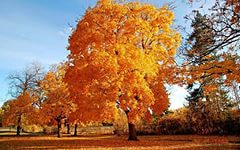 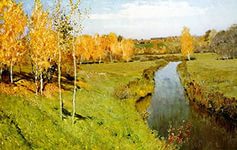   Осень. Излюбленная пора года для многих писателей и поэтов - сколько произведений посвящено ей, не счесть. Кто-то находил в ней покой и очарование, кто-то - меланхолию и фатализм, но устоять перед осенью удавалось немногим.    В фольклоре много упоминаний об осени - после сбора урожая у крестьян появлялось свободное время, которое не грех было скоротать за сочинительством загадок, потешек, стихов под неторопливый шум осенних дождей. Немало об осени и примет,  большая часть которых пытается предсказать холодность зимы и засушливость будущей весны. Эти, безусловно, очень важные для людей вещи, зачастуюукладывались в довольно шутливые формы.           Загадки про осень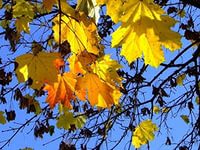 Пусто в поле, дождь идёт.Ветерок срывает листья.С севера туман ползёт,Тучи грозные нависли.Птицы движутся на югЧуть крылом касаясь сосен.Догадайся, милый друг,Что за время года? - ...     (Осень)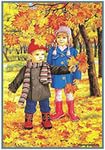 Пусты поля,Мокнет земля,Дождь поливает. Когда это бывает?      (Осенью)Несу я урожаи,Поля вновь засеваю,Птиц к югу отправляю,Деревья раздеваю,Но не касаюсь сосенИ елочек. Я - ...    (Осень) 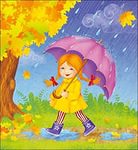 Утром мы во двор идём -Листья сыплются дождём,Под ногами шелестят...И летят, летят, летят...   (Осень)Листья падают с осин,мчится в небе острый клин.   (Осень)Несу я урожаи,Поля вновь засеваю,Птиц к югу отправляю,Деревья раздеваю,Но не касаюсь сосен и елочек.Я - ...    (Осень)Я - в царстве луж, в краю огней и вод.Я - в княжестве крылатого народа,Чудесных яблок, ароматных груш.Скажи, какое это время года?    (Осень)Дни стали короче,Длинней стали ночи.Урожай собирают.Когда это бывает?   (Осенью)Всех наградила, все загубила.Пусты поля, мокнет земля,Дождь поливает,Когда это бывает?   (Осенью)Пословицы, поговорки, приметы про осень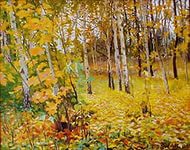 Как лето со снопами, так и осень - с пирогами.От осени к лету назад поворота нету.Весна и осень - всё на дню погод восемь.Вешний дождь растит, а осенний гноит.Весна красна цветами, а осень снопами.Сырое лето да теплая осень - к долгой зиме.Гром в сентябре предвещает теплую осень.Если осенью паутина стелется по растениям - это к теплу.Если в октябре листья с березы и дуба опадает не чисто - готовься к суровой зиме.Как в лесу много рябины - осень будет дождливая, если ж мало - сухая.Осенью птицы летят низко - к холодной, высоко - к теплой зиме.Осень прикажет, а весна свое скажет.Много желудей на дубу уродилось - к лютой зиме.Если листопад пройдет скоро, надо ожидать суровой зимы.Появление комаров поздней осенью - к мягкой зиме.Осень - запасиха, зима - подбериха.Осень-то матка: кисель да блины; а весна - мачеха: сиди да гляди.Осень хвастлива, а весна справедлива.Осенью и воробей богат.Отложил бы на осень, а там бы и бросил.Поздней осенью одна ягода, да и то горькая рябина.Придет осень, да за всё спросит.Брюзжит, как худая муха в осень.В осенью и у вороны копна, а не только у тетерева.Весна говорит: у клочу, а осень говорит: как захочу.Весна и осень на пегой кобыле ездят.Клевала ворона хлеб в осень, а зимой и сама попала в оси.Ты корми меня в весну, а осенью я и сам сыт буду.Летом поём, осенью воем.На будущую осень, годков через восемь.  Стихи про осень.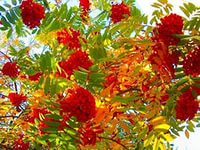  Золотая осеньБ. ПастернакОсень. Сказочный чертог,Всем открытый для обзора.Просеки лесных дорог,Заглядевшихся в озера. Как на выставке картин:Залы, залы, залы, залыВязов, ясеней, осинВ позолоте небывалой. Липы обруч золотой —Как венец на новобрачной.Лик березы — под фатойПодвенечной и прозрачной. Погребенная земля -Под листвой в канавах, ямах.В желтых кленах флигеля,Словно в золоченых рамах. Где деревья в сентябреНа заре стоят попарно,И закат на их кореОставляет след янтарный. Где нельзя ступить в овраг,Чтоб не стало всем известно:Так бушует, что ни шаг,Под ногами лист древесный. Где звучит в конце аллейЭхо у крутого спускаИ зари вишневый клейЗастывает в виде сгустка. Осень. Древний уголокСтарых книг, одежд, оружья,Где сокровищ каталогПерелистывает стужа.ОсеньБерезы косы расплели,Руками клены хлопали,Ветра холодные пришли,И тополи затопали. Поникли ивы у пруда,Осины задрожали,Дубы, огромные всегда,Как будто меньше стали.Все присмирело.Съежилось,Поникло, пожелтело.Лишь елочка пригожаяК зиме похорошела.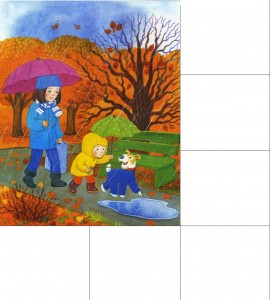 ОсеньХодит осень по дорожке,Промочила в лужах ножки.Льют дожди, И нет просвета.Затерялось где-то лето.Ходит осень, бродит осень.Ветер с клена листья  сбросил.Под ногами коврик новый,Желто-розовый - кленовый.Унылая пора.    А. С. ПушкинУнылая пора!Очей очарованье!Приятная мне твоя прощальная красаЛюблю я пышное природы увяданье,В багрец и золото, одетые леса.В их сенях ветра шум и свежее дыханьеИ мглой волнистою покрыты небеса,И редкий солнца луч, и первые морозы,И отдаленные седой зимы угрозы.Осень.      А. С. ПушкинОктябрь уж наступил - уж роща отряхаетПоследние листы с нагих своих ветвей;Дохнул осенний хлад - дорога промерзает.Журча еще бежит за мельницу ручей,Но пруд уже застыл; сосед мой поспешаетВ отъезжие поля с охотою своей,И страждут озими от бешеной забавы,И будит лай собак уснувшие дубравы.Листопад.       И. БунинЛес, точно терем расписнойЛиловый, золотой, багряный.Веселой, пестрою стенойСтоит над светлою поляной.Березы желтою резьбойБлестят в лазури голубой. Как вышки, елочки темнеют,А между кленами синеютТо там, то здесь, в листве сквозной,Просветы в небо, что оконца,Лес пахнет дубом и сосной,За лето высох он от солнца.Осень.        Алексей ПлещеевОсень наступила,Высохли цветы,И глядят унылоГолые кусты. Вянет и желтеетТравка на лугах,Только зеленеетОзимь на полях.Туча небо кроет,Солнце не блестит,Ветер в поле воет,Дождик моросит… Зашумели водыБыстрого ручья,Птички улетели, в тёплые края.Осенние листья.     И. ТокмаковаОпустел скворечник,Улетели птицы,Листьям на деревьяхТоже не сидится.Целый день сегодняВсе летят, летят...Видно, тоже в АфрикуУлететь хотят. 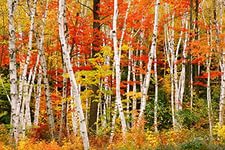 Осень.       С. М. Городецкий Осень в белые туманыСад хоронит по утрам.Ни дорожек, ни поляны —Ничего не видно нам.Понапрасну где-то с крышиКукарекает петух:Осень будто и не слышитИ туман как будто глух!Понапрасну лает в будкеРассердившийся Буян.И не дует осень в дудки,И туман — как есть туман!Но лишь солнце острым, светлымПервым выстрелит лучом —Осень к речке, к старым ветламПодбирается бочком.И туман снимает белый —Полотно за полотном:Сад умытый, свежий, целыйВновь мы видим за окном! Кончается лето.      И. Токмакова Кончается лето,Кончается лето,И солнце не светит,А прячется где-то.И дождь-первоклассник,Робея немножко,В косую линейкуЛинует окошко.Осы.          В. СтепановОсы к осени желтее,Полосатее и злее,-Видно, бабушкин компотИм покоя не даёт.И варенье, и повидлоЕсть у нас,а им обидно.Осень.    3. ФедоровскаяОсень на опушке краски разводила,По листве тихонько кистью проводила.Пожелтел орешник и зарделись кленыВ пурпуре осеннем. Только дуб зеленыйУтешает осень: - Не жалейте лето!Посмотрите - роща золотом одета! Загадки, пословицы, приметы, поговорки и стихи о весне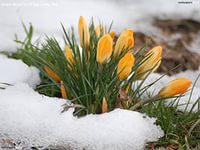 Весна... Пожалуй, самое любимое время года у большинства людей, независимо от региона их проживания. Символ тепла, пробуждения и радости, надежд на будущий урожай и хорошую погоду. Источник хорошего настроения «просто так», без причины, просто потому что «хорошо и всё». Однако, весна являлась очень непростым      временем года для людей связанных с сельским хозяйством, ведь весной ведутся основные и очень тяжелые работы, закладывается фундамент осеннего благополучия, отсюда и большое число фольклорных взаимосвязей между понятиями «весна» и «труд», «весна» и «достаток». Но, несмотря на капризы переменчивой весенней погоды и непростые трудовые будни, народ находил время для творчества, сочиняя потешки о весне, загадки, стихи, пословицы и поговорки, а также прилежно записывая весенние приметы. 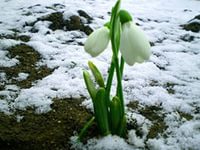                            Загадки о весне.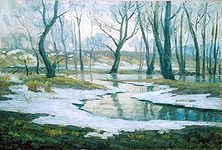 Метель затихла, ветры смолкли,У елей чуть блестят иголки.А Дед Мороз садится в сани,Ему пора прощаться с нами.Ему на смену, величавоИдёт красавица одна.О ней вы знаете немало,Зовут красавицу ...   (Весна) Она приходит с ласкоюИ со своею сказкою.Волшебной палочкой взмахнёт,В лесу подснежник расцветёт.   (Весна)Старый снег на солнце тает,Ветерок в ветвях играет,Звонче птичьи голоса - Вот и к нам пришла ...    (Весна)Была белая да седая,Пришла зелёная, молодая.   (Зима и весна)Солнце печёт,Липа цветёт.Рожь поспевает,Когда это бывает?      (Весной)Снег чернеет на полянке,С каждым днем теплей погода.Время класть в кладовку санки.Что это за время года?     (Весна)Тает снежок, Ожил лужок. Ночь убывает,День прибывает.Когда это бывает?   (Весна)Зазвенели ручьи,Прилетели грачи.В улей пчелаМёд принесла.Кто скажет, Кто знает,Когда это бывает?    (Весной)Я раскрываю почки В зелёные листочки. Деревья одеваю, Посевы поливаю, Движения полна, Зовут меня ...     (Весна) Идёт красавица, Земли касается, Где снег был, лёд,Трава цветёт.     (Весна) Пословицы, поговорки, приметы о весне.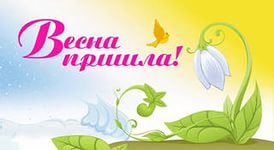 Весенний лед толст, да прост; осенний тонок, да цепок.Весна длинным днем красна.Весна красная, а лето страдное.Весна на тепло щедра, да скупа на время.Весна и осень на пегой кобыле ездят.Весна красна, на все пошла.Весна говорит - гнило! А лето - мило, лишь бы было!Весна красна цветами, а осень снопами.Весной безпольище, летом страдные работушки, осенью-то бездорожица, зимой зимушка студеная.Весной ведро воды - ложка грязи; осенью ложка воды - ведро грязи.Весной дождь парит, а осенью мочит.Весенний день – что ласковое слово.Весною день упустишь, так годом не вернешь.Весной дождь парит, а осенью мочит.Весна красна, да голодна; осень дождлива, да сыта.Весна – наши отец и мать, кто не посеет, не будет и собирать.Весна цветы рассыпает, зима снег простилает.Весной часом отстанешь — днем не догонишь.Весной и заяц на слуху сидит.Весной, что рекой прольет - капли не видать; осенью ситцем просеет - хоть ведром черпай.Весною сутки мочит, а час сушит.Вешний ледок, что чужой избы порог.Вешняя пора - поел, да и со двора.Весенний день целый год кормит.Вода с гор потекла – весну принесла.Сухой март, а май мокрый делают хлеб добрый.Как не злись метелица, всё весною пахнет.Кто спит весною - плачет зимою.Прилетела бы чайка, а весна будет.Матушка – весна всем красна.Солнце светит, солнце сияет – вся природа воскресает.Готовь сани с весны, а колёса с осени.Одна ласточка весны не делает.Май, май, да шубу не снимай.Наряди пень в весенний день, и пень хорош будет.Хоть весна пришла, марток – надевай двое порток.Кто в марте сеять не начинает, тот о своём добре забывает.Где в апреле река, там, в июле лужица.                    Приметы о весне.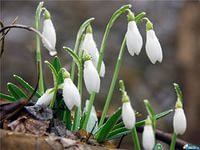 Весною день с ночью меряется, равняется. Если ранней весной облака плывут быстро и высоко — жди хорошую погоду.Частые туманы в марте предвещают дождливое лето. Сухой март — плодородие, дождливый — неурожай.Из березы течет много сока — лето будет дождливым.Случившийся в марте гром — признак плодородия.Синие облака в апреле — к теплу и дождю.Мокрое Благовещенье — грибное лето.Коли ночь на Благовещенье теплая — весна будет дружная. Если весной снег тает быстро, вода бежит дружно — к мокрому лету.Птицы вьют гнезда на солнечной стороне — к холодному лету.Мокрый апрель — хорошая пашня.Весна рано пришла - летом будет много непогожих дней.Май холодный — год хлебородный.                       Стихи о весне.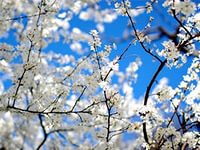 Здравствуй, весна!Вешний цветик в травке новойЩурит ласковый глазок.Сел щегленок на кленовыйЗеленеющий сучок.Любо птичке желтогрудой:В ясном блеске вышина,Светит солнце, радость всюду,—Здравствуй, милая весна! Весенний дождь.       Наталия АнтоноваДождь весенний,Озорной,Друг наш босоногийМчит вприпрыжкуБез дорогиИ зовет:«За мной! За мной!»И бегут гурьбойМальчишки…Прибаутки, песни, смех! -Кто ж бежит быстрее всех?Дождь весенний,Шалунишка.Весна.               Юнна МорицДинь! Дон! Динь! Дон!Это что за нежный звон?Это пролесок-подснежникУлыбается сквозь сон!Это чей пушистый лучТак щекочет из-за туч,Заставляя малышейУлыбаться до ушей?Это чья же теплота,Чья такая добротаЗаставляет улыбатьсяЗайца, кyрицy, кота?И по какому поводу?Идёт Весна, по городу!И y пyделя - yлыбка! И в аквариyме рыбкаУлыбнyлась из водицыУлыбающейся птице!Вот и полyчается,Что не помещаетсяНа одной страницеУлыбка необъятная, -До чего приятная!Вот такой длины,Вот такой ширины!А по какомy поводy?Идёт ВеснаПо городy!Весна Мартовна Подснежникова, Весна Апрелевна СкворешниковаВесна Маевна Черешникова!Ф.ТютчевЗима недаром злитсяПрошла её пора –Весна в окно стучитсяИ гонит со двора.И всё засуетилось,Всё гонит зиму вон.И жаворонки в небеУж подняли трезвон.Зима ещё хлопочетИ на весну ворчит.Та ей в глаза хохочетИ пуще лишь шумит! Взбесилась ведьма злаяИ снегу, захватя,Пустила, убегая,В прекрасное дитя…Весне и горя мало,Умылся в снегу.И лишь румяней сталаНаперекор врагу.   Цвет весны.        Вадим КосовицкийНа дворе стоит весна! После зимней лютой стужиПросыпается от снаВся природа. Даже лужи Не покроет лед за ночь, Гонит солнце зиму прочь! Набухают соком почки,И зеленые листочки Скоро в струях ветерка Заиграют! А пока Цвета солнца у реки Появились огоньки!Все! Закончились морозы! Распускаются мимозы!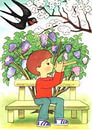                Загадки про лето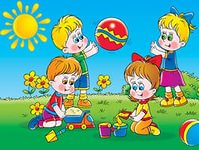  Солнце печёт,Липа цветёт.Рожь поспевает,Когда это бывает?  (Летом)Изумрудные луга,В небе - радуга-дуга.Солнцем озеро согрето:Всех зовёт купаться ...   (Лето)Я соткано из зноя,Несу тепло с собою,Я реки согреваю,«Купайтесь!» - приглашаю.И любите за этоВы все меня, я - ...  (Лето)Долгожданная пора!Детвора кричит: «Ура!»Что ж за радость это?Просто наступило ...   (Лето)Все желают в эту поруОтпуск взять и ехать к морю.  (Лето)Что за милая пора –Солнце, зелень и жара?   (Лето)         Стихи про лето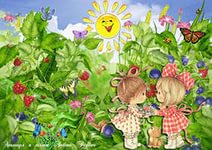 Отчего так много света?И. МазнинОтчего так много света?Отчего вдруг так тепло?Оттого, что это – летоНа все лето к нам пришло.Оттого и каждый деньВсе длиннее, что ни день,Ну а ночи,Ночь от ночи,Все короче и короче.Летний деньКак хорош он, летний день,Весело играет тень,В саду бабочка порхает,Зяблик что-то напевает,У куста цветущих розСтайка пляшущих стрекоз,И жужжит весь день пчела -Мёд душистый принесла.Я рисую лето.       П. ПранузаЯ рисую лето –А какого цвета?Красной краской –Солнце,На газонах розы,А зеленой – поле,На лугах покосы.Синей краской – небоИ ручей певучий.А какую краскуЯ оставлю туче?Я рисую лето –Очень трудно это.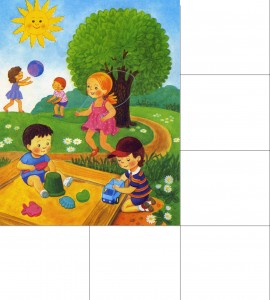 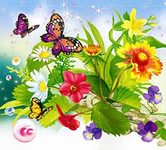 Лето - это солнца луч,Тёплый дождик из-под туч,Лето - яркие цветыНеобычной красоты,Лето - тёплая река,Стайкой в небе облака.Лето! Лето к нам идёт!Всё ликует и поёт.Что ты мне подаришь, лето?  Владимир Орлов- Что ты мне подаришь, лето?- Много солнечного света!В небе  pадyгy-дyгy!И ромашки на лyгy!- Что ещё подаришь мне?- Ключ, звенящий в тишине,Сосны, клёны и дубы,Землянику и грибы!Подарю тебе кyкyшкy,Чтобы, выйдя на опyшкy,Ты погpомче кpикнyл ей:«Погадай мне поскорей!»И она тебе в ответНагадала много лет!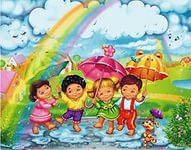 Летом.   Николай ГрековЗарумянилась вишня и слива,Налилась золотистая рожь,И как море волнуется нива,И в траве на лугах не пройдешь.Солнце ходит высоко над сводомРаскаленных от зноя небес,Пахнет липа душистая медом,И шумит полный сумрака лес...Лето.    Борис Заходер«Шагай!» - поманилаЛесная дорожка.И вот зашагалПо дорожке Алёшка...Ведь летом в лесуИнтересно, как в сказке:Кусты и деревья,Цветы и лягушки,И травка зелёнаяМягче подушки! 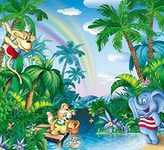 Летний ливень.   И. ТокмаковаЛетний ливень лyжи налил -Целые моpя!Дача встала y пpичала,Бpосив якоpя.Только мой коpабль отважныйБоpется с волной,И неважно, что бyмажныйПаpyс надо мной.Тропинка.Летом солнышко смеётся,И тропинка змейкой вьётся,В гости лес всех приглашает,Ягодами угощает.По тропинке в лес пойдёшь -Много ягод наберёшь.Далеко бежит тропинка,Ягод полная корзинка.Пословицы и поговорки про лето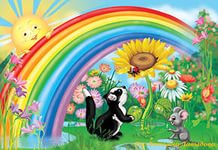 Дождливое лето хуже осени.Зимой морозы, а летом грозы.Красное лето никому не наскучит.Летний день зимнюю неделю кормит.Летом дома сидеть – зимой хлеба не иметь.То что лето собирает, всё зима подъедает.Летом день пролежишь – зимой с сумой побежишь.Летом всякий кустик ночевать пустит.Не проси лета долгого, а проси теплого.Плохо лето, если солнца нету.Солнце летом греет, да зимой морозит.Хорошо бы лето, только мухи заели.То, что летом уродится - всё зимой пригодится.Загадки, пословицы, приметы, поговорки и стихи про зиму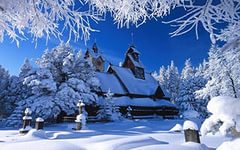    Зима всегда оставляла время для творчества простому люду - именно по- этому так много о зиме загадок, примет, стихов. Действительно, зимой землю не покопаешь, в огороде не повозишься. Зато много зимою забав и праздников, грех не повеселиться.    В фольклоре так упоминаний о зиме, что собрать все на одной, двух или трёх страницах просто невозможно. Мы попробовали собрать приметы о зиме, загадки про зиму и небольшие стихи о холодной  поре года на этой странице.Загадки про зиму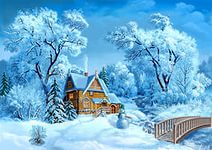 Чтобы осень не промокла,Не раскисла от воды,Превратились лужи в стекла,Стали снежными сады.Над землёй мороз крепчает,Наступили холода.Выпал снег, метель стонет.Надвигается...  (Зима)Тройка, тройка прилетела, Скакуны в той тройке белы. А в санях сидит царица, Белокоса, белолица. Как махнула рукавом - Все покрылось серебром.   (Зима)На юг уж птицы улетели,Пришли морозы и метели.Стоят деревья в серебре,Мы лепим крепость во дворе. (Зима)Крыша в шапке меховой,Белый дым над головой,Двор в снегу, белы дома.Ночью к нам пришла...  (Зима)Кто знает верную примету, Высоко солнце, значит лето. А если холод, вьюга, тьма И солнце низко, то...   (Зима)Дел у меня немало - Я белым одеяломВсю землю укрываю, В лед реки убираю,Белю поля, дома, А зовут меня ...  (Зима) Запорошила дорожки,Разукрасила окошки.Радость детям подарилаНас на санках прокатила.  (Зима)В эту холодную поруЛюбим кататься мы с горок.И для прогулок на лыжахЛучше сезона не сыщешь. (Зима)Закручу метели,Все поляны побелю,Разукрашу ели,Замету снежком дома,Потому что я ...  (Зима)Явилась вслед за осеньюЯ по календарю.Я самый лучший праздник вамНа радость подарю!А землю белым снегом яУкутала сама.Ребята, отгадайте-ка,Ну, кто же я? ...  (Зима)Замела я всё вокруг,Прилетев из царства вьюг.Осень, лучшую подружку,Я отправила на юг.Я морозна и белаИ надолго к вам пришла.  (Зима)Лишь стукнет онаК нам в окошко снежком,Мы санки берёмИ на горку - бегом! (Зима)Блеснул мороз. И рады мыПроказам матушки ...  (Зимы)Снег идёт,Под белой ватойСкрылись улицы, дома.Рады снегу все ребята,Снова к намПришла ...  (Зима)Неожиданно метелиС воем жутким налетели.Осень в страхе убежала,Кто теперь хозяйкой стала?  (Зима)Кто в холод не боитсяОстаться без перинкиИ вытряхнет на землюЛетящие пушинки.   (Зима) Раскрыла снежные объятья,Деревья все одела в платья.Стоит морозная погода.Какое это время года?   (Зима)Тётушка крутая,Белая да седаяВ мешке стужу везёт,На землю снег трясёт,Сугробы наметает,Ковром землю устилает.  (Зима)После осени пришла.Да сугробы намела.(Зима)Мороз морозит,Лёд леденит,Вьюга гуляет,Когда это бывает?  (Зима)Белым снегом замелоЛуг и лес кругом.И, затихнув, речка стала,Скованная льдом.  (Зима)Придёт неслышными шагами,Незримо стужею дохнётИ, всё вокруг покрыв снегами,Вдруг всем нам уши надерёт:Зачем, мол, вы в такой морозИз дома высунули нос?  (Зима)Наступили холода.Обернулась в лед вода.Длинноухий зайка серыйОбернулся зайкой белым.Перестал медведь реветь:В спячку впал в бору медведь.(Зима)Ветви белой краской разукрашу,Брошу серебро на крышу вашу.Теплые весной придут ветраИ меня прогонят со двора.  (Зима)Хоть самаи снег, и лёд,а уходит слёзы льёт.(Зима) Ни ведёрка,Ни кисти, ни рук,А побелитВсе крыши вокруг. (Зима) Скатерть белаА весь мир одела.(Зима)Вот уж месяц снег идёт,Скоро встретим Новый год,В снежной спячке вся природа.Подскажи мне время года.  (Зима)Не хворала,Не болела, А белый саван надела.  (Зима)Дел у меня немало - я белым одеялом Всю землю укрываю, в лёд реки убираю, Белю поля, дома, а зовут меня ... (Зима)Снег на полях, лёд на водах, Вьюга гуляет. Когда это бывает? (Зимой) Кто поляны белит белымИ на стенах пишет мелом,Шьет пуховые перины,Разукрасил все витрины? (Зима)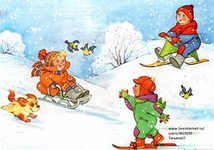 Кто, угадай-ка, седая хозяйка?Тряхнула перинки - Над миром пушинки.(Зима)Наступили холода:Обернулась в лед вода.Длинноухий зайка серыйОбернулся зайкой белым.Перестал медведь реветь:В спячку впал в бору медведь.Скажет пусть кто знает,Когда это бывает? (Зима)   Пословицы, поговорки, приметы и стихи про зиму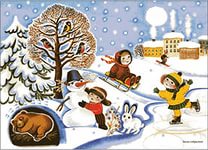 Август собирает, да вот зима всё проедает.Больше снега — больше хлеба.Большой иней зимой - лето выдастся тяжкое для здоровья.Быстрая оттепель - летом дождей не жди. В Крещенье метель - будет и на Пасху метель. В Крещенье прорубь полна — жди большой разлив.В Рождество на крылечке, сидеть в Пасху у печки.В теплой зимней шубке и морозы как шутка. В зимний холод всякий молод.В начале зимы шел сильный снег, в начале лета пойдет сильный дождь. Воробьи дружно чирикают - это к теплу. Вороны и галки садятся к югу клювами - к теплу, на север - к холоду.Вьюги да метели да к февралю налетели. Где придется зимовать, там и на печи лежать.Готовь сани летом, а телегу зимой.Гром зимой — жди сильные холода. День темен, да ночь светла (зимою). Длинные сосульки в конце февраля — к долгой весне. Днем был сильный мороз, а к вечеру потеплело — жди долгую стужу.Дым из трубы столбом — к холодам. Если большой иней на деревьях висит гладко, лето будет плодородным, с хорошей погодой.Если в начале зимы был сильный снег, то в начале лета будет сильный дождь. Если к вечеру первого февраля на небе много звезд, то зиме еще долго стоять.Если зимой вьюги - летом ненастье. Если зимой сухо и холодно, то и летом будет сухо и жарко. Если зимой тепло - летом будет холодно.Если зимою вьюги, то летом жди ненастий.Если зимою иней - то летом роса.Если зимою сухо и холодно, летом сухо и жарко.Если зимою тепло - летом холодно.Если зимою шумит лес - ожидай оттепели. Если окна начинают потеть при двойных рамах - к усилению мороза.Если снег выпадает, когда лист с дерева не спадает, то зима будет лютой. Если снег мелкий и не скоро сходит, будет дождливый год. Если снег плотный и мокрый, будет дождливое, урожайное лето. Если снег сухой и легкий, то будет сухое лето. Зима - не лето, в меха одета.Зима без снега, знать лето без хлеба.Зима без снегу — не бывать и хлебу. Зима бредет понурив голову, а лето бежит вприпрыжку. Зима в одну ночь надолго становится. Зима все найдет, что лето впрок отложило. Зима лето пугает, да знай себе тает. Зима лодыря морозит. Зима морозная - так лето жаркое. Зима ночью во двор на цыпочках крадется. Зима резвится не только в лесу, а у нас на носу. Зима снежная - жди лето дождливое. Зима холодная - жди лето теплое. Зиме да лету никак союзу нету.Зимнее солнце что мачеха: всем светит, да только совсем не греет. Зимние вьюги принесут летнее ненастье. Зимний денек с воробьиный скок. Зимний снег глубокий - летом хлеб высокий. Зимой вьюги, а летом ненастье. Зимой день темен, да ночь светла.Зимой лес шумит к скорой оттепели. Зимой месяц кверху рожками - быть морозу.Зимой много инея - будет летом много росы. Зимой собаки валяются - жди метель.Зимой солнце лишь сквозь слезы-то и смеется.Зимой сухо и холодно - будет летом сухо и жарко. Зимой теплый тулуп всякому молодцу люб.Зимою кольцо вокруг солнца - к ненастью.Изморозь - предвестник снега. Иней на Николу — к урожаю на следующий год. Как в феврале аукнется, так осенью откликнется. Какова Аксинья, такова и весна. Какова погода на Сретенье, такова и весна. Когда зима случится летом, а лето — зимою, хороших хлебов не жди.Когда в декабре частые ветры, то в марте и апреле на дворе будет слякоть. Когда в начале февраля погода ясная — весна будет ранней. Коли Дмитриев день по снегу, то и Пасха по снегу.Когда зима на Николин день дорогу заметает, дороге не стоять. Коли на Михайлов день закует, то на Николу раскует. Коли ночью был иней, то днем снега не будет.Кошка на печи - ко стуже, а кошка на полу - к теплу.Красный огонь в печи и дрова горят с треском — к морозам. Крещенье на полный месяц — быть большой воде. Куржевина на деревьях — к урожаю. Лед почернел, лес шумит - жди оттепель. Лед сильно трещит - будет мороз. Летом ложкой, а зимой спичкой (молоко).Летом пролежишь, а зимой с сумой побежишь.Много снега - много хлеба. Мороз и железо рвет и на лету птицу бьет. На Богоявление день теплый — хлеб будет темный (густой).На Введенье случается и толстое леденье. На Григория иней на стогах — к мокрому снегу. На Евдокию курица напьется — весна теплой будет. На Ефрема ветер — к сырому году. На Крещенье снег хлопьями — к урожаю, ясный день — к неурожаю. На Николу зима с гвоздем ходит. На Рождество иней — к урожаю на хлеб, метель — пчелы будут хорошо роиться. На Сретенье капель — урожай на пшеницу. На Сретенье кафтан с шубой встретились. На Сретенье снежок — весной дожжок. На Сретенье утром снег — к урожаю ранних хлебов; если в полдень — средних, если к вечеру — поздних. На Сретенье ушлый цыган шубу продает.На Трифона звезд в небе много — к поздней весне. Не было зимы настоящей — не будет нам и лета желанного.Не тот снег, что метет, да тот, что сверху идет. Новый год — к весне поворот. Ночью иней - днем снега не выпадет. Облака плывут низко — жди мороз лютый.Облака идут против ветра — быть снегу.Откуда ветер в день Спиридона—солнцеворота, оттуда он будет дуть до равноденствия. Первые морозы никольские, за ними — рождественские, крещенские, афанасьевские, сретенские, власьевские и благовещенские. Первый прочный снег падает в ночи, денный снег не лежит. Первый снег в декабре плотный, мокрый и тяжелый — быть влажному лету, а сухой и легкий — быть и лету суху. Первый снег за сорок дней до зимы выпадает. Перед холодом зима яркая. Плохи зимние дороги — жди урожайное лето. После большого урожая бывает и зима строгая. Придет Варвара — заварварят морозы. Прольет Власий маслица на дороги — зиме пора восвояси. Сильно блестят зимою звезды - к морозу.Сколько лет, сколько зим не видались.Снег глубок - так и хлеб хорош. Снег идет хлопьями — к хорошему урожаю. Снегирь под окном зимой зачирикает - жди оттепель. Снежная зима предвещает хороший рост трав. Снежные хлопья крупные - будет оттепель. Снежный буран днем предвещает мороз ночью. Сухой декабрь обещает сушь весной и летом. Теплый декабрь — к затяжной зиме, а также поздней и холодной весне. Теплый февраль обманчивый: весна будет холодная, с заморозками. Трещит Варюха, береги от мороза нос да ухо. Туманный круг около солнца, равно как и разорванный круг около луны — жди метели.Туманы в феврале обычно предвещают дождливый год. Хвали зиму лишь после Николина дня.Холодны северные ветры в феврале — это к урожаю. Хорошо солнышко: летом испечет, а зимой не согреет.Я б зимою съел грибок, да вот больно снег глубок.Ясные дни в Рождественскую неделю к хорошему урожаю. 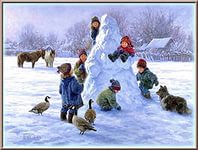 Стихи про зиму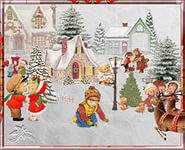 Пришла зимаАвтор: И. Черницкая Пришла зима веселаяС коньками и салазками,С лыжнею припорошенной,С волшебной старой сказкою.На елке разукрашеннойФонарики качаются.Пусть зимушка веселаяПодольше не кончается!А. С. ПушкинЗима!.. Крестьянин, торжествуя,На дровнях обновляет путь;Его лошадка, снег почуя,Плетется рысью как-нибудь;Бразды пушистые взрывая,Летит кибитка удалая;Ямщик сидит на облучкеВ тулупе, в красном кушаке.Вот бегает дворовый мальчик,В салазки жучку посадив,Себя в коня преобразив;Шалун уж отморозил пальчик:Ему и больно и смешно, А мать грозит ему в окно.Что ты делаешь, Зима? Р. Фархади— Что ты делаешь, Зима?— Строю чудо-терема!Сыплю снежным серебром,Украшаю все кругом.Раскружится карусель,Залихватская метель!Постараюсь, чтоб с утраНе скучала детвора,Чтобы елка разожглась,Чтобы тройка понеслась!У Зимы не счесть забот:Скоро праздник — Новый год!Сергей Есенин Поет зима - аукает,Мохнатый лес баюкаетСтозвоном сосняка.Кругом с тоской глубокоюПлывут в страну далекуюСедые облака.А по двору метелицаКовром шелковым стелется,Но больно холодна.Воробышки игривые,Как детки сиротливые,Прижались у окна.Озябли пташки малыеГолодные, усталые,И жмутся поплотней.А вьюга с ревом бешенымСтучит по ставням свешеннымИ злится все сильней.И дремлют пташки нежныеПод эти вихри снежныеУ мерзлого окна.И снится им прекрасная,В улыбках солнца яснаяКрасавица весна.Зима.    В. ЛунинНа картине у зимыВсё бело от снега:Поле, дальние холмы,Изгородь, телега.Но порой блеснут на нейСредь поляны ватнойКрасногрудых снегирейСолнечные пятна. 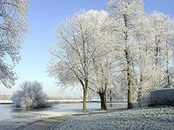 Береза.   Сергей ЕсенинБелая березаПод моим окномПринакрылась снегом,Точно серебром.На пушистых веткахСнежною каймойРаспустились кистиБелой бахромой.И стоит березаВ сонной тишине,И горят снежинкиВ золотом огне.А заря, ленивоОбходя кругом,Обсыпает веткиНовым серебром. 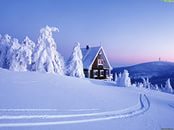 Ветхая избушка. Александр Блок Ветхая избушкаВся в снегу стоит.Бабушка-старушкаИз окна глядит.Внукам-шалунишкамПо колено снег.Весел ребятишкамБыстрых санок бег...Бегают, смеются,Лепят снежный дом,Звонко раздаютсяГолоса кругом...В снежном доме будетРезвая игра...Пальчики застудят, -По домам пора!Завтра выпьют чаю,Глянут из окна -Ан уж дом растаял,На дворе - весна!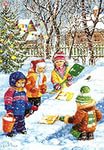 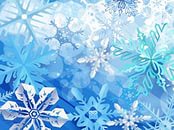 Снежинки.  И. Бурсов Легкие, крылатые,Как ночные бабочки,Кружатся, кружатсяНад столом у лампочки.Собрались на огонек.А куда им деться?Им ведь тоже, ледяным,Хочется погреться.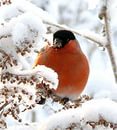 Снегири.  А. ПрокофьевВыбегай поскорейПосмотреть на снегирей.Прилетели, прилетели,Стайку встретили метели!А Мороз-Красный НосИм рябинки принес.Хорошо подсластил.Зимним вечером позднимЯрко-алые грозди.Евгений БаратынскийГде сладкий шепотМоих лесов?Потоков ропот,Цветы лугов?Деревья голы;Ковер зимыПокрыл холмы,Луга и долы.Под ледянойСвоей коройРучей немеет;Все цепенеет,Лишь ветер злой,Бушуя, воетИ небо кроетСедою мглой. 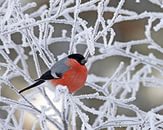 Всюду снег.  А. Бродский Всюду снег, в снегу дома -Привезла его зима.К нам спешила поскорей,Привезла нам снегирей.От зари и до зариСлавят зиму снегири.Дед Мороз, как маленький,Пляшет у завалинки.А я тоже могуТак плясать на снегу.МетельКружится и хохочетМетель под Новый год.Снег опуститься хочет,А ветер не дает.И весело деревьям,И каждому кусту,Снежинки, как смешинки,Танцуют на лету.Афанасий ФетЧудная картина,Как ты мне родна:Белая равнина,Полная луна,Свет небес высоких,И блестящий снег,И саней далекихОдинокий бег.Мы снежинкиМы снежинки, мы пушинки,Покружиться мы не прочь.Мы снежинки-балеринки,Мы танцуем день и ночь.Встанем вместе мы в кружок -Получается снежок.Мы деревья побелили,Крыши пухом замели.Землю бархатом укрылиИ от стужи сберегли.Афанасий Фет Мама! глянь-ка из окошка - Знать, вчера недаром кошка Умывала нос:Грязи нет, весь двор одело, Посветлело, побелело -Видно, есть мороз.Не колючий, светло-синийПо ветвям развешен иней - Погляди хоть ты!Словно кто-то тороватый Свежей, белой, пухлой ватой Все убрал кусты.Уж теперь не будет спору:За салазки да и в горуВесело бежать!Правда, мама? Не откажешь,А сама, наверно, скажешь: «Ну, скорей гулять!»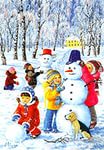 Загадки про осенние приметы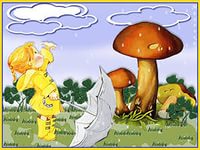 Слезки капают из тучи –Плачет мастер невезучий.Хмурой осени художник —Хлюпает по лужам…(дождик)Ранним утром во двореЛед улегся на траве.И весь луг стал светло-синий.Серебром сверкает… (иней)Вот старушка из сторожкиГрязь разводит на дорожке.Вязнет в топи мокрый лапоть –Все зовут старушку … (слякоть)Серебристый занавесс неба вдруг спустился.Серебристый занавескаплями пролился.Уронила занавестучка, представляешь?Что за чудный занавес?Может, угадаешь? ( дождь)Это что за невидимкаХлопает в саду калиткой,На столе листает книжку,Шорохом пугает мышку,Сорвал с бабушки косынку,Покачал в коляске Димку,Поиграл листвой, поверьте!Ну, конечно, это…(ветер)По городу дождик осенний гулял,Зеркальце дождик своё потерял.Зеркальце то на асфальте лежит,Ветер подует — оно задрожит.(лужа)Кто всю ночь по крыше бьётДа постукивает,И бормочет, и поёт, убаюкивает? (дождь)Шел долговяз, в сыру землю увяз. (дождь)Крупно, дробно зачастило, И всю землю намочило.  (дождь)Он идет, а мы бежим,Он догонит все равно!В дом укрыться мы спешим,Будет к нам стучать в окно,И по крыше тук да тук!Нет, не впустим, милый друг!  (дождь)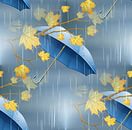 Без пути и без дорогиХодит самый длинноногий,В тучах прячется,Во мгле,Только ноги на земле.(Дождь) Мочит поле, лес и луг,Город, дом и всё вокруг!Облаков и туч он вождь,Ты же знаешь, это — ...(Дождь)Тучи нагоняет,Воет, задувает.По свету рыщет,Поет да свищет.(Ветер)Летит, а не птица,Воет, а не зверь. (Ветер)Осень в гости к нам пришлаИ с собою принесла...Что? Скажите наугад!Ну, конечно ...(Листопад)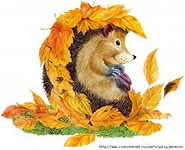 Листья желтые летят,Падают, кружатся,И под ноги просто такКак ковер ложатся!Что за желтый снегопад?Это просто ...(Листопад )Не колючий, светло-синийПо кустам развешан ...(Иней)Не снег, не лед,А серебром деревья уберет. (Иней)Без рук, без ног, под окном стучит — в избу просится.  (Ветер)Седой дедушка у воротВсем глаза заволок. (Туман)Сидит — зеленеет, лежит — пожелтеет, падает — почернеет. (Листва)Насупится, нахмурится,В слезы ударится —Ничего не останется. (Туча)Летит без крыльев и поет,Прохожих задирает:Одним проходу не дает,других он подгоняет. (Ветер)Загадки про осень и ее месяцыПусты поля, мокнет земля,Дождь поливает, когда это бывает? (Осенью)Дни стали короче,Длинней стали ночи,Кто скажет, кто знает,Когда это бывает? (Осенью)Утром мы во двор идём —Листья сыплются дождём,Под ногами шелестятИ летят, летят, летят... (Осень)Листья падают с осин,мчится в небе острый клин (Осень)Несу я урожаи,Поля вновь засеваю,Птиц к югу отправляю,Деревья раздеваю,Но не касаюсь сосен и елочек.Я — ... (Осень)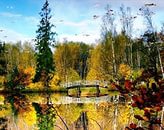 Пришла без красокB без кистиИ перекрасила все листья. (Осень)Лес разделся,Неба просинь,Это время года — ...(Осень)Несу я урожаи, поля вновь засеваю,Птиц к югу отправляю, деревья раздеваю,Но не касаюсь сосен и ёлочек, я ... (Осень)Солнца нет, на небе тучи,Ветер вредный и колючий,Дует так, спасенья нет!Что такое? Дай ответ! (Поздняя осень)Утром мы во двор идём —Листья сыплются дождём,Под ногами шелестятИ летят, летят, летят... (Осень )Пусты поля,Мокнет земля,Дождь поливает.Когда это бывает? (осенью)Листья падают с осин,мчится в небе острый клин (осень)Дни стали короче,Длинней стали ночи,Кто скажет, кто знает,Когда это бывает? (осенью)Опустел колхозный сад,Паутинки вдаль летят,И на южный край землиПотянулись журавли.Распахнулись двери школ.Что за месяц к нам пришел? ( сентябрь)Все мрачней лицо природы:Почернели огороды,Оголяются леса,Молкнут птичьи голоса,Мишка в спячку завалился.Что за месяц к нам явился? (октябрь)Поле чёрно-белым стало:Падает то дождь, то снег.А ещё похолодало —Льдом сковало воды рек.Мёрзнет в поле озимь ржи.Что за месяц, подскажи? (Ноябрь)Кто тепло к нам не пускает,Первым снегом нас пугает?Кто зовёт к нам холода,Знаешь ты? Конечно, да! (Ноябрь)Вслед за августом приходит,С листопадом хороводитИ богат он урожаем,Мы его, конечно, знаем! (Сентябрь)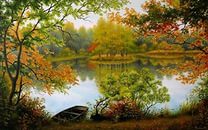 Королева наша, Осень,У тебя мы дружно спросим:Детям свой секрет открой,Кто слуга тебе второй? (Октябрь)Загадки о красотах осенней природыЖаль озябшего бедняжку:Всем ветрам и ветеркамОн последнюю рубашкуРаздарил по лоскуткам. (Осенний лес)Весной зеленела,Летом загорала,Осенью наделаКрасные кораллы. (Рябина.)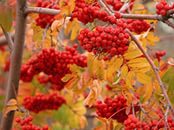 Весной зеленела, летом загорала,Осенью надела красные кораллы. (Рябина)На пригорке — бугорке стоит девицы в платке.Наступит осень — платок она сбросит. (Береза)Никого я не боюсь — сам к любому прицеплюсь. (Репей)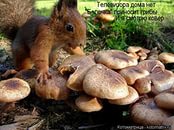 Пока дети — каждый в берете.Повзрослели — шляпы надели. (Грибы)Рыжий ЕгоркаУпал на озерко,Сам не утонулИ воды не всколыхнул. (Осенний лист)У кого шапка без головы,А нога без сапога? (Гриб)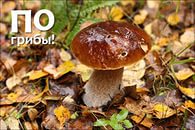  Стоял на крепкой ножке,Теперь лежит в лукошке. (Гриб)Шоколадно-бурый гриб,К скользкой шляпке лист прилип.Воротник ажурный тонок —Гриб такой зовут ...(масленок) В золотой клубочекспрятался дубочек.Кто же это всё же? (желудь)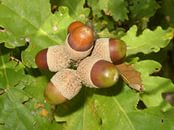 Все детки на веткахС рожденья в беретках.С деревьев упадут –Береток не найдут. (Желудь)Загадки об осеннем урожае                 овощах !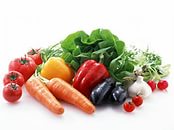 Сама в земле — коса на улице. (Морковь.)За кудрявый хохолокЛису из норки поволок.На ощупь — очень гладкая,На вкус — как сахар сладкая. (Морковь)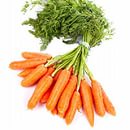 Семьдесят одежеки все без застежек. (капуста)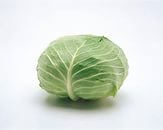 Что за скрип? Что за хруст?Это что еще за куст?Как же быть без хруста,Если я ...  (Капуста) Расселась барыня на грядке,Одета в шумные шелка. Мы для нее готовим кадкиИ крупной соли полмешка.(Капуста)Кругла, а не луна,С хвостом, а не мышь. (Репа.) 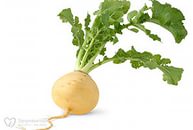 Золотая головаВелика, тяжела.Золотая головаОтдохнуть прилегла.Голова велика,Только шея тонка. (тыква)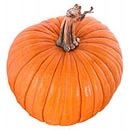  Неказиста, шишковатая,А придет на стол она,Скажут весело ребята:«Ну, рассыпчатая, вкусна!» (Картошка) 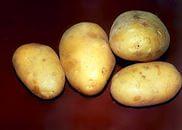 Сидит дед, в шубу одет,Кто его раздевает, тот слезы проливает. (Лук)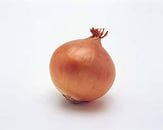 Заставит плакать всех вокруг,Хоть он и не драчун, а ... (Лук)Хотя я сахарной зовусь,Но от дождя я не размокла,Крупна, кругла, сладка на вкус,Узнали вы, кто я? ...(Свекла)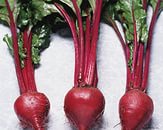  Как на нашей грядкеВыросли загадкиСочные да крупные,Вот такие круглые.Летом зеленеют,К осени краснеют.(Помидоры)                     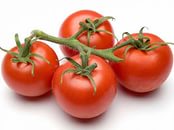  Раскололся тесный домикНа две половинки.И посыпались оттуда Бусинки дробинки. (Горох) 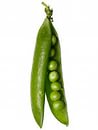 Само с кулачок, красный бочок,Потрогаешь — гладко, откусишь сладко.  (Яблоко)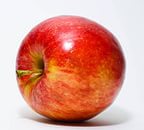 Закопали в землю в маеИ сто дней не вынимали,А копать под осень сталиНе одну нашли, а десять.  (Картошка)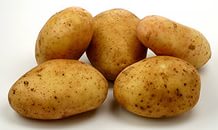 